Classe CRM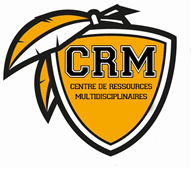 Cadre de référenceVersion Juin 2019Table des matièresDescriptif de la classe	1Principes	1Philosophie	1Fournir un milieu encadrant et sécurisant.	1Créer un contexte favorable au lien.	1Adopter une vision systémique de la situation de l’élève.	2Interventions visant à outiller l’élève dans sa gestion des émotions et ses habiletés sociales.	2Contexte de classe basé sur le respect.	2Objectifs	2Objectifs spécifiques	2Caractéristiques de la clientèle	3Structure et organisation du service	3Réintégration	4Conditions d’admission	5Processus d’admission	5Documents à produire pour présenter une demande d’admission	5Annexes	6I : Demande d’admission	6À COMPLÉTER PAR LE PSYCHOLOGUE OU LE CONSEILLER EN RÉÉDUCATION OU LE PSYCHOÉDUCATEUR DE L’ÉCOLE D’ORIGINE	12Descriptif de la classeLe Centre de ressources multi disciplinaires (CRM) est un service destiné aux élèves qui éprouvent de grandes difficultés d’ordre comportemental ou d’adaptation. Le service vise à outiller l’élève dans sa gestion des émotions et ses habiletés sociales afin de le rendre disponible à l’apprentissage scolaire et lui permettre de développer des comportements respectueux envers les pairs et les adultes. Ce service s’adresse à des élèves présentant de grandes difficultés comportementales ou d’adaptation qui se manifestent par des besoins importants d’encadrement et qui l’empêchent d’atteindre ses objectifs sociaux et scolaires en classe régulière ou classe de cheminement particulier. Le service CRM peut accueillir un maximum de 22 élèves incluant ceux en réintégration et en consolidation. Le service est réparti en deux classes de 11 élèves selon leurs besoins. Le service CRM vise le retour de l’élève en classe régulière ou dans un autre type de classe lorsqu’il démontre qu’il est en mesure de prendre les moyens enseignés pour gérer ses émotions et respecter les autres en gestes et en paroles. PrincipesPhilosophieFournir un milieu encadrant et sécurisant.Créer un contexte favorable au lien.Adopter une vision systémique de la situation de l’élève.Interventions visant à outiller l’élève dans sa gestion des émotions et ses habiletés sociales.Contexte de classe basé sur le respect.Fournir un milieu encadrant et sécurisant.Établir des règles et des attentes claires;S’assurer de demeurer constant et cohérent dans les interventions;Établir des routines dans la classe et être prévisible. Créer un contexte favorable au lien.Demeurer calme afin de protéger la relation avec l’élève;Garder une distance émotionnelle;Éviter les luttes de pouvoir;Doser le renforcement; privilégier le renforcement aléatoire;Éviter le jugement et le discours moralisateur.Adopter une vision systémique de la situation de l’élève.Identifier les différents facteurs de risque liés à l’élève, à la famille et à l’école;Identifier les facteurs de protection de l’élève;Agir sur plusieurs facteurs à la fois;Amener chaque élève à connaître ses forces et ses zones de fragilité;Fournir à l’élève des occasions d’identifier ses émotions;Aider l’élève à identifier les stratégies qui sont gagnantes pour lui.Interventions visant à outiller l’élève dans sa gestion des émotions et ses habiletés sociales.Enseigner explicitement les comportements attendus et les notions à apprendre;Utiliser le renforcement positif;Intervenir au quotidien en contexte réel;Reconnaitre et nommer les émotions lorsqu’elles surviennent;Consolider la gestion des émotions et la pratique d’habiletés sociales en contexte réel;Mettre les élèves dans des situations qui sollicitent l’émergence d’habiletés sociales;Encourager la réparation.Contexte de classe basé sur le respect.Respecter les adultes et les pairs en gestes et paroles;Avoir un langage respectueux en tout temps;Respecter les règles de l’école et de la classe;Développer des relations positives avec les pairs et les adultes.ObjectifsQue l’élève adopte des comportements respectueux face à lui-même, aux pairs, aux adultes et à la tâche. Qu’il soit capable de gérer ses émotions devant une situation difficile ou une frustration et qu’il soit en mesure de respecter les règles de vie de la classe et de l’école.Objectifs spécifiquesPermettre à l’élève de poursuivre ses apprentissages en vue d’un retour dans son école d’origine ou dans une autre école.Permettre à l’élève de développer les habiletés sociales requises pour vivre dans le contexte scolaire.Orienter l’élève en fonction de ses besoins vers les ressources les plus appropriées.Caractéristiques de la clientèleClientèle viséeÉlève du 3e cycle du primaire et 1er/2e cycle du secondaire présentant de grandes difficultés d’ordre comportemental et/ou d’adaptation.Élève ayant fait l’objet, dans le cadre de son plan d’intervention, de plusieurs interventions dans son école d’appartenance sans résultat suffisant.Élève ayant besoin d’une aide plus spécialisée afin d’être outillé au niveau de sa gestion des émotions et/ou de ses habiletés sociales.Élève pour lequel les moyens mis en place à son pan d’intervention n’ont pas permis l’atteinte de ses objectifs. Structure et organisation du serviceLe service est composé de :Un maximum de 22 élèves répartis sur deux classes;Trois enseignants;Deux techniciennes en éducation spécialisée;Une psychoéducatrice.Des intervenants affectés à l’école ou à la commission scolaire peuvent jouer un rôle-conseil auprès de l’équipe :Le (la) psychologue de l’école; Le (la) psychoéducateur(trice) assigné(e) à l’élève;Les conseillers pédagogiques en adaptation scolaire (dont un pivot);L’ergothérapeute;L’orthophoniste;Des intervenants des organismes externes (CISSS, DPJ). Les matières scolaires enseignées à l’élève au service CRM sont :Toutes les matières et spécialités prévues au programme sont incluses dans l’horaire (Français, mathématiques, anglais, sciences, histoire/géographie, éthique et cultures religieuses, éducation physique).L’enseignement est fait de façon adaptée pour respecter le rythme de maturation de l’élève.Les élèves bénéficient d’une période d’éducation physique par jour. Les habiletés sociales sont beaucoup intégrées à l’intérieur de ces périodes. Une période de cuisine par cycle est également à l’horaire.Les récréations et la période du midi sont vécues à l’intérieur des locaux du service CRM en présence d’intervenants du service. RéintégrationLe service CRM est un groupe de transition. Il accueille l’élève tout au long de l’année pour un séjour d’un minimum de trois mois. Par la suite, l’équipe du service évalue la progression du comportement de l’élève selon les besoins priorisés lors de la rencontre d’admission et du plan d’intervention. Lorsque l’équipe juge que l’élève est en mesure d’utiliser les moyens qu’il a acquis lors de son passage au service CRM, une réintégration peut être faite soit dans son école d’origine ou dans son école actuelle. La réintégration scolaire, avec la collaboration des intervenants de l’école d’appartenance, a pour but de permettre à l’élève de transférer ses acquis comportementaux dans son école. Dans cette optique, la réintégration se fait sur une durée de 30 jours scolaires où l’élève est suivi de façon hebdomadaire par un intervenant du service CRM et/ou le psychoéducateur. Un plan d’action est élaboré pour l’équipe école qui recevra l’élève.  Dans certains cas, avant de procéder à une réintégration dans son école d’origine, une intégration peut être faite lors des pauses avec les élèves fréquentant la Polyvalente des Abénaquis afin d’évaluer si l’élève est en mesure d’utiliser les moyens enseignés en contexte réel. Conditions d’admissionÉlève 3e cycle du primaire et 1er et 2e cycle du secondaire.Présente des difficultés importantes au niveau comportemental et/ou d’adaptation.L’école d’origine doit démontrer que les interventions mises en place dans l’école n’ont pas permis à l’élève de s’adapter à la vie scolaire et qu’il a besoin d’un service plus spécifique pour répondre à ses besoins.N.B. La durée et la distance de transport sont prises en considération.Processus d’admissionRéférence au service CRMLorsque l’école d’origine n’est plus en mesure de répondre aux besoins de l’élève suite aux interventions de l’enseignant et/ou éducateur spécialisé, de la direction, du psychologue, du psychoéducateur, et des autres membres de l’équipe-école.  Le psychoéducateur ou la direction de l’école fait alors une demande au conseiller pédagogique en adaptation scolaire afin de tenir un comité d’expertise où les intervenants se concertent dans le but de répondre davantage aux besoins de l’élève.Compte tenu des besoins de l’élève, une référence au service CRM peut alors être proposée. Un comité d’admission est tenu entre l’école d’appartenance et le service CRM. C’est lors de cette rencontre qu’on établit les besoins prioritaires à répondre chez l’élève.Une visite est organisée afin de présenter le service aux parents, à l’élève et aux intervenants externes (s’il y a lieu). La sélection des élèves est faite par le conseiller pédagogique en adaptation scolaire et est sous la responsabilité de la direction adjointe aux Services éducatifs.Documents à produire pour présenter une demande d’admissionPortrait de l’élève (formulaire en annexe).Le plan d’intervention et les mesures mises en place depuis au moins trois mois. Inclure le PSII s’il y a lieu.Bulletin le plus récent.Mémos SPI ou incidents disciplinaires durant l’année scolaire en cours (expulsions de classe, manquements, suspensions à l’interne ou l’externe, etc.).Rapports d’observation ou d’évaluation de l’élève. Annexe IFormulaire demande admission 1. Identification2. 	Parcours scolaire de l’élèveIndiquez les années de fréquentation de l’enfant depuis son entrée au préscolaire.En lien avec chacune des années, cochez la case appropriée au parcours scolaire de l’élève. (Si l’élève fait une année additionnelle, son parcours commence sur la 1re ligne et se poursuit sur la 2e ligne à partir de la reprise d’année.)Écoles et classes fréquentées :Caractéristiques de l’élèveAppuyez vos propos en donnant des exemples ou en précisant des manifestations observées.Interventions antérieuresDécrivez les interventions qui ont été mises en place dans votre école pour cet élève.3.  Portrait de l’élèvePrécisez qui a contribué à l’établissement de ce bilan.4. Soutien et services (noms et coordonnées)Documents à expédier avant la tenue du comité d’admissionDocuments obligatoiresCopie du plan d’intervention de l’élève de l’année en cours et de l’année précédente (si disponible)Bulletin de l’élèveDocuments complémentaires (si disponibles)Rapport rédigé par les partenaires de la santé (pédiatre, pédopsychiatre, ergothérapeute, etc.)PSIIRetour des parents Les parents sont en accord avec cette recommandation. Les parents ne sont pas en accord avec cette recommandation. Les parents prendront leur décision à la suite du comité de classement; un délai de deux semaines leur sera accordé (suivant la date de l’annonce de l’admission de leur enfant).À COMPLÉTER PAR LE PSYCHOLOGUE OU LE CONSEILLER EN RÉÉDUCATION OU LE PSYCHOÉDUCATEUR DE L’ÉCOLE D’ORIGINECONFIDENTIEL__________________________________________________
Signature de la professionnelle ou du professionnelÉcole :      Code d’établissement :      Nom et prénom de l’élève :      École :      Code d’établissement :      Numéro de fiche :      École :      Code d’établissement :      Date de naissance :      Classe actuelle de l’élève :      Code de difficulté :      Parent 1 :      Parent 2 :      Tél. :      Tél. :      Famille d’accueil :      Tél. :      AnnéesÉcole fréquentéeRégulier(Préciser le degré)Classe spécialisée(Préciser laquelle)Gestion des émotionsDans quel état d’esprit se trouve le plus souvent votre élève ? (Tristesse, colère, excitation, etc.)Attention/Concentration/AutonomieComment qualifiez-vous la capacité d’attention de l’élève ?Quels sont les signes d’impulsivité observés ?Décrivez l’autonomie de l’élève dans les tâches demandées ?Capacité d’adaptationComment l’élève réagit-il devant des situations nouvelles ?Réactions de l’élève face à ses difficultésComment l’élève réagit-il face à ses difficultés ?CommunicationComment l’élève communique-t-il sa pensée ? Ses propos sont-ils cohérents ?Relation
avec les pairsComment l’élève gère-t-il ses rapports avec les autres ?Relation
avec l’adulteComment l’élève réagit-il face à l’autorité ?Attitude et comportement
en classeEn général, quelle attitude adopte l’élève face à une demande, tâche ou autre ?Décrivez les comportements perturbateurs de l’élève ?Pourquoi l’intégration de cet (te) élève en classe régulière vous semble-t-elle difficilement envisageable ?Crise ou colèreQuels sont les éléments déclencheurs observés ?Particularités sensoriellesLesquelles ?IntérêtsQuels sont les intérêts de l’élève (sport, mécanique, musique, jeux, etc.) ?Autres 
commentairesAutres 
commentairesAutres 
commentairesAutres 
commentairesEnseignanteOrthopédagoguePsychologuePsychoéducatriceDirection de l’écoleSoutien et services (CSBE)Soutien et services (CSBE)Partenaires externesPartenaires externesDevoirs et leçons Parents Aide à l’école	 Aide à la maisonCISSS :                  Devoirs et leçons Parents Aide à l’école	 Aide à la maisonCISSS :                   Récupération (par un enseignant) Récupération (par un enseignant)Centre Jeunesse :    Orthopédagogie PsychologieCentre Jeunesse :    Éducation spécialisée Éducation spécialiséePédopsychiatrie : Orthophonie ErgothérapieCRDP :   PsychoéducationPsychoéducationCRDP :    Autre :       Autre :       Autre : Signature de la directionDateHistoriqueFamilial, social, périnatal et développementalRésultats des évaluations standardisées effectuées par le service de psychologie (cognitive, affective ou autres) Inscrire vos conclusionsÉvaluations réalisées par les partenaires du réseau de la santéInscrire les dates, le titre du professionnel, les diagnostics et les conclusions